IMPROVING STUDENTS’ SPEAKING SKILL THROUGH COMMUNICATIVE CONVERSATION OF GRADE 5 STUDENTS AT SDN 101878 TANJUNG MORAWA  ACADEMIC YEARS 2018/2019SKRIPSIBYFAZRIA TRI ALDILA141244100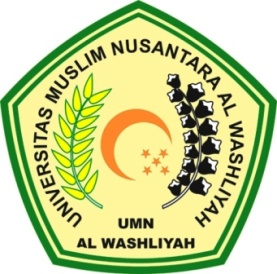 FAKULTAS KEGURUAN DAN ILMU PENDIDIKANUNIVERSITAS MUSLIM NUSANTARA ALWASHLIYAHMEDAN2018FAKULTAS KEGURUAN DAN ILMU PENDIDIKANUNIVERSITAS MUSLIM NUSANTARA AL WASHLIYAH
TANDA PERSETUJUANNAMA	:	FAZRIA TRI ALDILANPM	: 	141244066JURUSAN	: 	Pendidikan Bahasa dan SeniPROGRAM STUDI	: 	Pendidikan Bahasa InggrisJENJANG PENDIDIKAN	: 	Strata Satu (S-1)JUDUL	: 	Improving Students’ Speaking Skill through Communicative Conversation of Grade 5 Students of SDN 101878 TanjungMorawa Academic Years 2018/2019   Pembimbing I				    Pembimbing IIProf. Dr. H. Ahmad Laut Hasibuan, M.Pd		  Drs. Ely Ezir, M.SDiujiPadaTanggal	:Judicium		:Ketua					        SekretarisH. Hardi Mulyono Surbakti, SE, M.AP	Drs. Mhd. Ayyub Lubis, M.Pd, Ph.DIMPROVING STUDENTS’ SPEAKING SKILL THROUGH COMMUNICATIVE CONVERSATION OF GRADE 5 STUDENTS AT SDN 101878 TANJUNG MORAWA  ACADEMIC YEARS 2018/2019This Skripsi is Submitted to Complete the Duties and Meet the Requirements to Achieve a Bachelor Degree in Education Majoring in Language Education and Arts Education Course of English Language EducationSKRIPSIBY:FAZRIA TRI ALDILANPM : 141244100FAKULTAS KEGURUAN DAN ILMU PENDIDIKANUNIVERSITAS MUSLIM NUSANTARA ALWASHLIYAHMEDAN2018